Publicado en Ciudad de México el 26/10/2020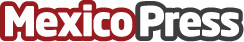 2.500 millones de niños vacunados contra la Polio en el mundo gracias a RotaryEl Distrito 4170 y La Fundación Rotaria local refrendan esfuerzos, junto a 533 distritos de Rotary International en 200 países del mundo, para erradicar la poliomielitis. Los rotarios y la fundación Bill y Melinda Gates han destinado 150 millones de dólares a esta luchaDatos de contacto:Carlos Ibarra Hernández+52 5562971681Nota de prensa publicada en: https://www.mexicopress.com.mx/2-500-millones-de-ninos-vacunados-contra-la Categorías: Internacional Medicina Infantil Solidaridad y cooperación http://www.mexicopress.com.mx